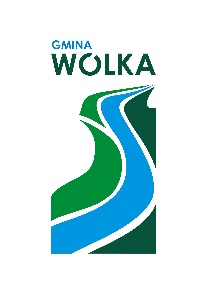 FORMULARZ ZGŁOSZENIOWYw ramach konkursu
Weź się nie leń, weź nie pytaj, tylko w Wólce rozlicz PIT-aDane kontaktowe: Imię i Nazwisko:…………………………………………………………………….…………………………………………………….………….…Nr PESEL: ……………………………………………………………………………………………………………………………………….…………Adres zamieszkania: ……………………………………………………………………………………………………………….…………….….nr telefonu ……………………………………………………………………………………………………………………………………….……..e-mail………………………………………………………………………………..……………………………………………………………….….…Przedstawiam swoją propozycję hasła promocyjnego do przyszłorocznego konkursu organizowanego
dla mieszkańców gminy Wólka rozliczających podatek dochodowy od osób fizycznych PIT w Drugim Urzędzie Skarbowym w Lublinie. …………………………………………………………………………………………………………………………………………………………………………………………………………………………………………………………………………………………………………………………………………..Proszę wpisać propozycję hasła konkursowegooświadczam, że:w  zeznaniu podatkowym za 2020 r. wpisałem/-am faktyczne miejsce zamieszkania, czyli gminę Wólka, (spełnienie warunku będzie weryfikowane przy odbiorze nagrody zgodnie z zapisami Regulaminu)złożyłem/-am zeznanie podatkowe za rok 2020 na formularzu PIT w Drugim Urzędzie Skarbowym
w Lublinie, tj. właściwym dla mojego miejsca zamieszkania, (spełnienie warunku będzie weryfikowane przy odbiorze nagrody zgodnie z zapisami Regulaminu)zapoznałem/am się i akceptuję postanowienia regulaminu konkursu „Weź się nie leń, weź nie pytaj, tylko w Wólce rozlicz PIT-a” organizowanego przez Urząd Gminy Wólka,przenoszę nieodpłatnie na Organizatora, wszelkie autorskie prawa majątkowe i prawa pokrewne
do nieograniczonego w czasie i przestrzeni korzystania w różnych formach i postaciach z hasła opracowanego w ramach niniejszego konkursu oraz wyrażam zgodę, w zależności od potrzeb Organizatora, na dokonywanie niezbędnych zmian i korekt przez Organizatora lub osoby trzecie,
bez konieczności uzyskiwania odrębnej zgody,„Wyrażam zgodę na przetwarzanie moich danych osobowych podanych w Formularzu zgłoszeniowym zgodnie z ROZPORZĄDZENIEM PARLAMENTU EUROPEJSKIEGO I RADY (UE) 2016/679 z dnia 27 kwietnia 2016 r. w sprawie ochrony osób fizycznych w związku z przetwarzaniem danych osobowych
i w sprawie swobodnego przepływu takich danych oraz uchylenia dyrektywy 95/46/WE (ogólne rozporządzenie o ochronie danych) oraz Ustawą z dnia 10 maja 2018 o ochronie danych osobowych (Dz. U. z 2019 r. poz. 1781) przez Gminę Wólka –Wójta Edwina Gortata, Jakubowice Murowane 9,
20-258 Jakubowice Murowane  dla celów związanych z organizacją i przeprowadzeniem konkursu pt. „Weź się nie leń, weź nie pytaj, tylko w Wólce rozlicz PIT-a”. Moje dane osobowe udostępniam dobrowolnie oraz wiem, że przysługuje mi prawo wglądu do nich, żądania ich poprawiania, usunięcia i zaprzestania przetwarzania.”nie jestem pracownikiem Urzędu Gminy Wólka oraz gminnej jednostki organizacyjnej,nie jestem współmałżonkiem, wstępnym, zstępnym, osobą pozostającą we wspólnym gospodarstwie domowym z pracownikiem Urzędu Gminy Wólka oraz gminnej jednostki organizacyjnej,zobowiązuję się do zapłaty zryczałtowanego podatku dochodowego od wygranych przed wydaniem wygranej (zgodnie z art. 41 ust. 7 ustawy o PIT).wyrażam zgodę na potrącenie z nagrody pieniężnej zryczałtowanego podatku.UWAGA! Aby wziąć udział w konkursie należy wypełnić formularz w sposób kompletny, prawidłowy oraz czytelny. Należy uzupełnić wszystkie dane oraz w przypadku akceptacji w pole           należy wstawić znak X. ……………………………….…………………………………  					                          (podpis uczestnika Konkursu)KARTA INFORMACYJNA (Z) dotyczy czynności, gdy dane są przetwarzane są na podstawie zgodyZgodnie z art. 13 Rozporządzenia Parlamentu Europejskiego i Rady (UE) 2016/679 z dnia 27kwietnia 2016 r. w sprawie ochrony osób fizycznych w związku z przetwarzaniem danych osobowych i w sprawie swobodnego przepływu takich danych oraz uchylenia dyrektywy 95/46/WE (Dz.U.UE.L. z 2016 r. nr 119, s. 1) (dalej: RODO) informujemy, że:1. Administratorem Pana/Pani danych osobowych jest Gmina Wólka –Wójt Edwin Gortat z siedzibą w Jakubowicach Murowanych 8, 20-258 Jakubowice Murowane, tel.81 478 17 50, adres e-mail: gmina@wolka.pl.2. Inspektorem Ochrony Danych jest Robert Gostkowski, adres e-mail:iodo@wolka.pl, adres do korespondencji: Urząd Gminy Wólka, Jakubowice Murowane 8, 20-258 Jakubowice Murowane. 3. Pana/i dane osobowe będą przetwarzane na podstawie udzielonej zgody –zgodnie z Rejestrem Czynności Przetwarzania Danych obowiązującym u Administratora.4. W każdej chwili przysługuje Panu/i prawo do wycofania zgody na przetwarzanie danych osobowych, ale cofnięcie zgody nie wpływa na zgodność z prawem przetwarzania, którego dokonano na podstawie zgody przed jej wycofaniem.5. Odbiorcami Pana/i danych osobowych będą odbiorcy -zgodnie z Rejestrem Czynności Przetwarzania Danych obowiązującym u Administratora.6. Pana/i dane osobowe przechowywane będą przez okres -zgodnie z Rejestrem Czynności Przetwarzania Danych obowiązującym u Administratora.7. Posiada Pan/i prawo do: żądania od Administratora dostępu do danych osobowych, prawo do ich sprostowania, usunięcia lub ograniczenia przetwarzania, prawo do przenoszenia danych i prawo do cofnięcia zgody.8. Przysługuje Panu/i prawo wniesienia skargi do organu nadzorczego, tj. Prezesa Urzędu Ochrony Danych Osobowych.9. Podanie Pana/i danych osobowych jest dobrowolne. Konsekwencją niepodania danych jest uniemożliwienie realizacji celu dla którego udzielana jest zgoda -zgodnie z Rejestrem Czynności Przetwarzania Danych obowiązującym u Administratora.10. Pana/i dane osobowe nie będą poddane zautomatyzowanemu podejmowaniu decyzji (w tym profilowaniu).11. Pana/i dane osobowe nie będą przekazane odbiorcy w państwie trzecim lub organizacji międzynarodowej.12. Rejestr Czynności Przetwarzania Danych obowiązujący u Administratora dostępny jest do wglądu w sekretariacie Urzędu Gminy Wólka.Potwierdzam zapoznanie się z powyższą informacją.…………………………………….data i podpis (czytelny)